Sendes Norges Håndballfforbund v/ eva.skei@handball.no 	innen 1. September 2016 Hver rubrikk er bevegelig, så du kan fylle inn mer tekst  enn den siden som viser her.Søknad prosjekt Fargerik Håndball 2016/2017     (KLUBB)                           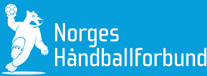 Søknad prosjekt Fargerik Håndball 2016/2017     (KLUBB)                           Søknad prosjekt Fargerik Håndball 2016/2017     (KLUBB)                           SØKERRegion:Region:Klubb:Kontaktperson:Kontaktperson:Tlf:E-post:Kort beskrivelseSkriv en kort skisse av hva dere vil gjennomføre, som:InformasjonsarbeidMarkedsføringMøteaktivitetAktiviteter/prosjekterAnnetHvem vil dere samarbeide med? skole  - kommuner – fylke - idrettskretser  - andreHvilke asylmottak vil være med i prosjektet?Enkelt budsjett for aktiviteten dere vil gjennomføreUTGIFTER:INNTEKTER:Annet du mener har betydning for søknaden kan du skrive her.